.Intro: 32 counts – start on vocals – dance rotates counter clockwise – no tags or restarts!CROSS ROCK & SIDE, CROSS ROCK & ¼ TURN,  ¾ PIVOT TURN, BEHIND, SIDE, CROSSSIDE, TOGETHER, ¼ TURN, ¼ PIVOT TURN & CROSS, SIDE, BEHIND, SIDE, CROSS SHUFFLEBACK, LOCK, BACK x 2, BACK COASTER, FORWARD MAMBOLEFT SAILOR STEP, RIGHT SAILOR STEP, SAILOR ¼ TURN, SHUFFLE FORWARDREPEATChoreographer’s note: We took our inspiration for this dance from “Masters In Line” dance, “Piece Of My Heart” and “borrowed” the first 6 counts – hope they don’t mind!Contact: steveandenise@gmail.com - Website: http://phoenixldc.wordpress.comFaithful Heart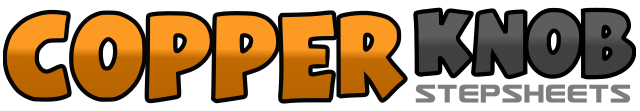 .......Count:32Wall:4Level:Improver.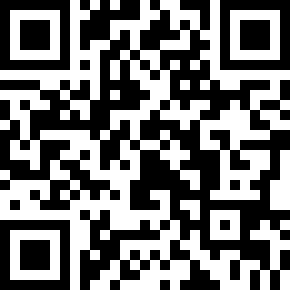 Choreographer:Steve Bisson (UK) & Denise Bisson (UK) - June 2014Steve Bisson (UK) & Denise Bisson (UK) - June 2014Steve Bisson (UK) & Denise Bisson (UK) - June 2014Steve Bisson (UK) & Denise Bisson (UK) - June 2014Steve Bisson (UK) & Denise Bisson (UK) - June 2014.Music:Piece of My Heart - Faith HillPiece of My Heart - Faith HillPiece of My Heart - Faith HillPiece of My Heart - Faith HillPiece of My Heart - Faith Hill........1&2Cross rock left over right, recover on right, step left to left side3&4Cross rock right over left, recover on left, make ¼ turn right onto right [3:0]5&6Step forward left, pivot ¾ turn right (weight on right), step left to left side [12:0]7&8Step right behind left, step left to left side, cross step right over left1&2Step left to left side, step right beside left, step left forward making ¼ turn left [9:0]3&4Step right forward, pivot ¼ turn (weight on left), cross step right over left [6:0]5&6Step left to left side, step right behind left, step left to left side7&8Cross step right over left, step left to left side, cross step right over left1&2Step left back, lock step right over left, step left back3&4Step right back, lock step left over right, step right back5&6Step left back, step right beside left, step left forward7&8Step right forward, step left in place, step right beside left1&2Cross step left behind right, step right to right side, step left beside right3&4Cross step right behind left, step left to left side, step right beside left5&6Cross step left behind right, step right to right side making ¼ turn left, step left beside right [3:0]7&8Step right forward, step left beside right, step right forward